П О С Т А Н О В Л Е Н И Е	В соответствии с Положением о наградах и почетных званиях Петропавловск-Камчатского городского округа от 24.07.2008 № 51-нд,     Постановлением Главы Петропавловск-Камчатского городского округа от 31.10.2013 № 165 «О представительских расходах и расходах, связанных с приобретением подарочной и сувенирной продукции в Городской Думе Петропавловск-Камчатского городского округа»,     ПОСТАНОВЛЯЮ: за личный вклад и участие в общественных благотворительных акциях по поддержке ветеранов Великой Отечественной войны, активную гражданскую позицию и высокую степень социальной ответственности объявить Благодарность Главы Петропавловск-Камчатского городского округа (в рамке) Милько Владимиру Геннадьевичу, директору ООО «Южное коммунальное хозяйство».ГлаваПетропавловск-Камчатскогогородского округа                                                                           К.Г. Слыщенко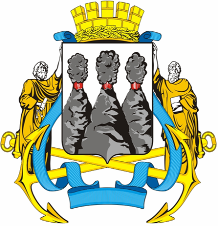 ГЛАВАПЕТРОПАВЛОВСК-КАМЧАТСКОГОГОРОДСКОГО ОКРУГА15 ноября 2013 г. № 175Об объявлении Благодарности Главы Петропавловск-Камчатского городского округа Милько В.Г.